Viernes21de abrilSegundo de PrimariaArtesLa batería de Enrique NativitasAprendizaje esperado: selecciona, escucha música e investiga sus orígenes y diferencias.Énfasis: distingue los tipos de música a partir de sus características.¿Qué vamos a aprender?Aprenderás a distinguir los tipos de música a partir de sus características.Además, conocerás de manera muy general ¿Qué es la batería? Y la experiencia de Enrique Nativitas con este instrumento.¿Qué hacemos?¿Qué es la batería?La batería es un conjunto de instrumentos musicales de percusión usado por muchas agrupaciones musicales.La batería está compuesta por un conjunto de tambores, comúnmente de madera, cubiertos por dos parches que están hechos comúnmente de un material derivado del plástico y dependiendo del tambor es un tipo de parche u otro. Hay desde parches muy básicos hasta los parches más complejos compuestos, por una capa de un plástico base, otra con aceite que guarda el sonido y crea un "reverb" y otra que es la sección de golpeo hecha de un material derivado del látex para la mayor duración del mismo. Un tambor está compuesto por dos parches, uno de golpeo (en la parte superior) y otro resonante (en la parte inferior). Estos tambores pueden variar su diámetro, afectando al tono, y la profundidad, variando la sensibilidad sobre el parche de resonancia.Además la batería también es acompañada por los imprescindibles platillos, otros accesorios relativamente comunes (tales como el cencerro, panderetas, bloques de madera, entre otros) y ocasionalmente cualquier objeto que produzca un sonido con cierta musicalidad y del gusto del baterista.La batería se puede afinar con una llave de afinación y un sistema de capachos o lugs y pernos de afinación que tensan el parche. Mientras más tenso el parche, más agudo el sonido, y viceversa.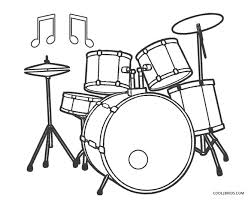 Después de saber que es una batería musical es momento de conocer a Enrique Nativitas, él es uno de los bateristas más importantes de México, ha hecho giras nacionales e internacionales con artistas como Héctor Infanzón, por su lado Daniel López Infanzón es uno de los referentes del jazz latino dentro del movimiento del latín jazz actual, siguiendo con la historia de músicos que son la dinastía Infanzón Daniel imprime un toque muy personal a sus interpretaciones e improvisaciones, Emiliano Coronel es uno de los bajistas más presentes en la escena del jazz nacional y otros géneros, Emiliano ha tocado con artistas de la talla de Niña Pastori, Paoli Mejías entre muchos más, sin duda este gran ensamble hace vibrar hasta el último rincón del lugar donde se presente.En seguida se te presentaran algunas cápsulas pon mucha atención:Cápsula de Ritmo:Hoy jugarás al eco…Solo tienes que repetir exactamente el sonido que se te indique, por ejemplo:Vas a hacer el ritmo con las palmas de las manos. Para esto, necesitará ayuda de papá, mamá o quien te acompañe.Además de utilizar tus manos puedes realizar el juego con otras partes de tu cuerpo. Puedes poner canciones o sonido que te ayude a seguir el juego.En cada actividad sentirás tu pulso.Es muy divertido cantar las canciones que selecciones a diferentes velocidades, también lo puedes jugar con las vocales; ¿no crees?Cantarás la canción que más te guste e irás cambiando las vocales a toda la letra ¿Qué te parece?No olvides tú postura de ¡Sí canto! Y la colocación de bostezo. Este es un ejemplo de canción que puedes cantar:La mar estaba serena, serena estaba la marLa mar estaba serena, serena estaba la marCantarás la canción cambiando a todas las vocales. ¿Listos? Canta la canción con las 5 vocales.¿Qué divertido no? Pues esta canción la puedes cantar a diferentes velocidades y seguir jugando con las vocales y el pulso cuantas veces quieras.Curiosidades musicales:Después de 5 minutos, de descanso, reflexiona por qué en cada lugar del mundo podemos encontrar idiomas distintos.Y no sólo idiomas, también costumbres, maneras de vestir, comida, paisajes...Siempre hay algo que nos une, un idioma universal que podemos encontrar en cada parte del mundo, tú ¿sabes cuál es?Qué te parece si vamos algo más lejos.Nos encontramos en nuestro país, México, del continente americano, donde la fiesta, la alegría y los colores nos distinguen.En México tenemos un sinfín de música e instrumentos, pero sin duda algo que nos representa es el mariachi, con el sonido de sus trompetas, violines y guitarrones.Seguro podrás distinguir esta música de entre las demás. ¿No se te antojaron unos taquitos, o un pozole, hablando de costumbres?O mejor vámonos de viaje más lejos.¡JAPÓN!Tienes hermosos paisajes y la suavidad de sus colores.Japón pertenece a Asia, aquí se encuentran las cordilleras más altas de la Tierra y hermosas cascadas, su arte imita la naturaleza.¡También tienen animales adorables como el oso panda!Y qué decir de su música, mira, utilizan un instrumento llamado shamisen* y es típico de Japón.Tiene un sonido muy peculiar, tiene cuerdas así que pertenece a la familia de la cuerda, Ahora iremos a ÁFRICA.Hace mucho calor, hay elefantes, guepardos y leones. Puedes dibujar animales de la región denotando colores de los paisajes, esta cultura se destaca por sus collares y artesanías.En este enorme continente existen variedad de culturas, pero justo en esta región central encontramos música con mucho ritmo.Sobre todo, instrumentos de percusión.Estos instrumentos necesitan de nuestras manos o baquetas para producir su sonido.Y no solo eso, también utilizan instrumentos de viento y coros muy pegadizos que repiten muchas veces.Ese tipo de música te hará bailar. (Pide a quien te acompañe a que te ayude a buscar en internet música de este continente) Viajemos ahora a ALEMANIA:Nos encontramos en un país de Europa, nada menos que ALEMANIA. En esta región se utiliza mucho los instrumentos de aliento como la tuba y el saxofón.¿A qué suena Alemania?Tú tarea será investigar más sobre este lugar, en tus libros de texto, en libros que tengas en casa o hasta en internet.Otros lugares que puedes conocer es:OCEANÍA: Donde hay Koalas y canguros, tantos peces de colores.AUSTRALIA: Nos encontramos en el continente de Oceanía donde Australia ocupa la mayor parte.La música australiana comenzó con sus propios aborígenes y sus instrumentos de viento. Destaca sobre todo el digerido como sonido característico. Mira qué sonido tan peculiar.Es enorme y su sonido es muy grave, sabías que aquí comen carne de canguro y de cocodrilo.Fue un emocionante viaje alrededor del mundo. Qué música tan variada, sus culturas y su comida.¿A ti qué lugar te ha gustado más? Esperamos puedas conocer la música de todos estos lugares…Si te es posible consulta otros libros y comenta el tema de hoy con tu familia. Si tienes la fortuna de hablar una lengua indígena aprovecha también este momento para practicarla y platica con tu familia en tu lengua materna.¡Buen trabajo!Gracias por tu esfuerzo.